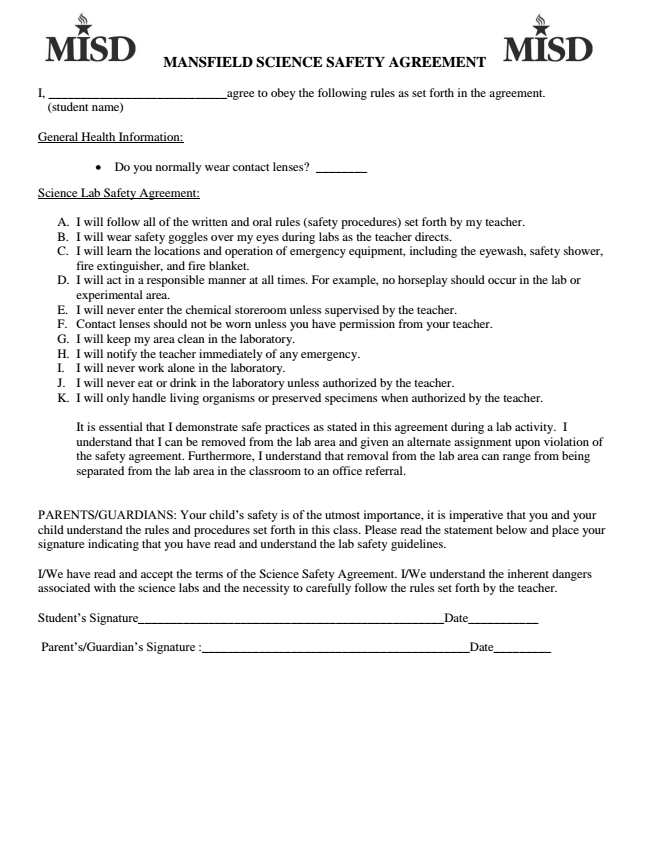 MANSFIELD SCIENCE SAFETY AGREEMENT